权利要求书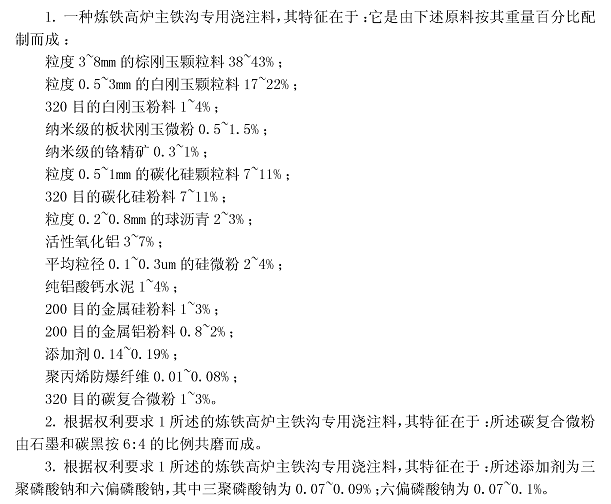 